11 Сентября - Всероссийский День трезвостиБудьте внимательны к себе и своим близким!Вот первые признаки серьезной проблемы:Желание много выпить и опьянетьПривычка снимать напряжение при возникновении любых проблем с помощью алкоголяИзменение поведения при употреблении спиртного: человек становится агрессивным, шумным. Человек не помнит, что с ним происходило, когда он выпивалПрием спиртных напитков независимо от времени суток - утром, на работе, перед тем как сесть за руль автомобиля и т.д.Появление похмельного синдрома: человеку нужно выпить спиртного на следующий день утром, чтобы снять болезненные ощущения (головную боль, тошноту, слабость)Привычку выпивать начинают замечать окружающиеПривычка выпивать ведет к проблемам на работе и дома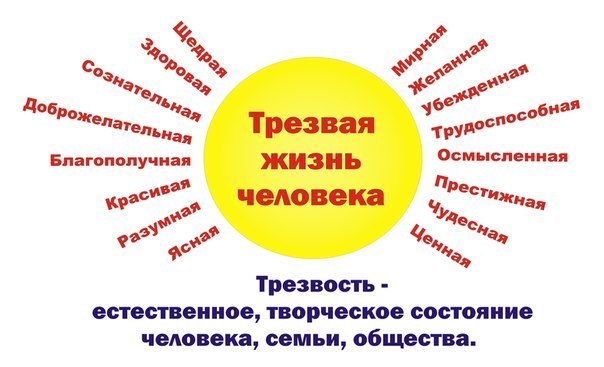 11 Сентября - Всероссийский День трезвостиБудьте внимательны к себе и своим близким!Вот первые признаки серьезной проблемы:Желание много выпить и опьянетьПривычка снимать напряжение при возникновении любых проблем с помощью алкоголяИзменение поведения при употреблении спиртного: человек становится агрессивным, шумным. Человек не помнит, что с ним происходило, когда он выпивалПрием спиртных напитков независимо от времени суток - утром, на работе, перед тем как сесть за руль автомобиля и т.д.Появление похмельного синдрома: человеку нужно выпить спиртного на следующий день утром, чтобы снять болезненные ощущения (головную боль, тошноту, слабость)Привычку выпивать начинают замечать окружающиеПривычка выпивать ведет к проблемам на работе и дома